107年基隆市八斗高級中學 辦理交通安全教育宣導成果資料單位名稱八斗高中活動名稱朝會宣導活動日期107.6.7地點本校集合場參與對象本校全體師生參與人數553活動場次1活動內容由教官項全體師生宣導交通安全注意事項效益評估藉由教官提醒近來同學上、放學時各項應注意事項，使同學明白自身未能注意到事件改進與建議爾後可朝向多元方向實施宣導活動照片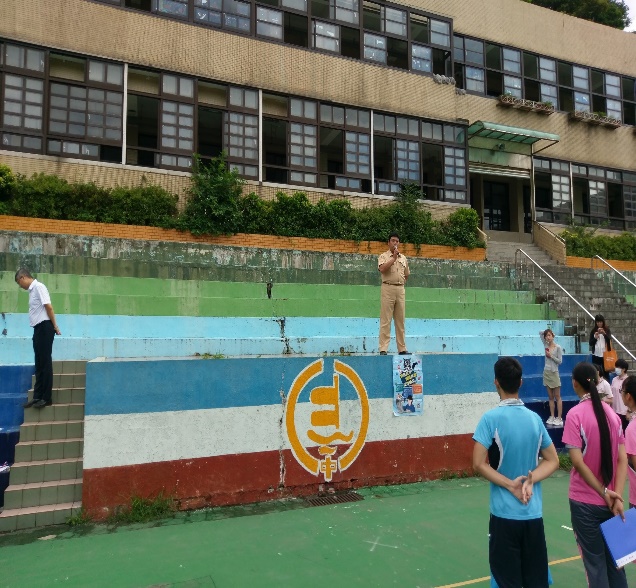 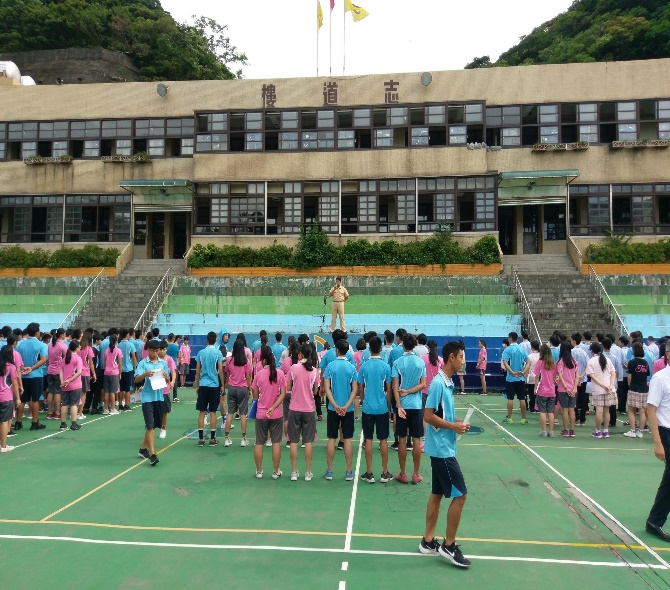 活動照片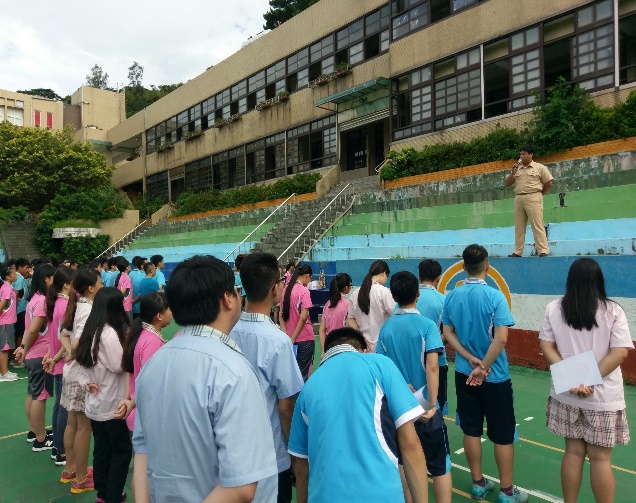 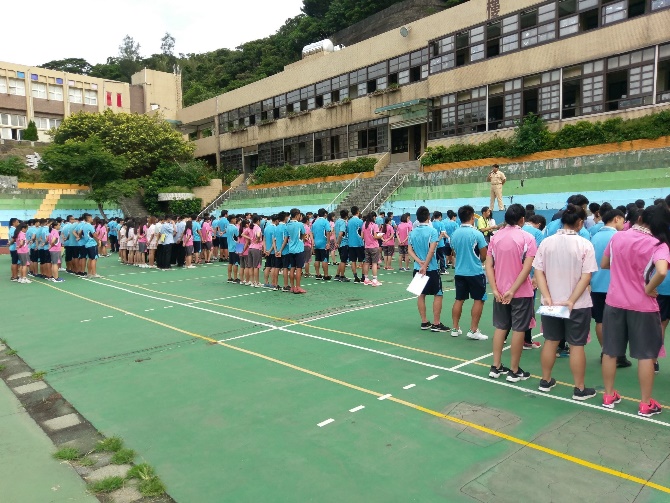 